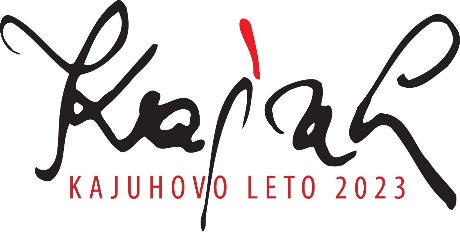 OBNOVA SPOMENIKA V ŠENTLOVRENCUZB za vrednote NOB Trebnje je v sodelovanju z Občino Trebnje dokončno obnovila spomenik v Šentlovrencu. Spomenik arhitekta Pavla Mikliča in Jožeta Zemljana je bil odkrit leta 1962, stoji pa na križišču v severnem delu vasi. Na stebru so imena 32 padlih partizanov in osmih žrtev druge svetovne vojne.  Pri spomeniku je bil izvršen izkop, narejena je bila utrditev in na novo položene pralne plošče  skupaj z robniki. Tako je končno urejena lepa pot do spomenika. Izvršena je bila tudi ureditev okolice in spomenik zopet ponosno stoji v spomin in opomin na dogodke iz NOB. Boštjan 